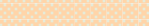 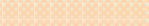 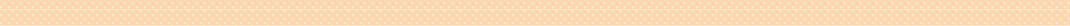 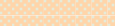 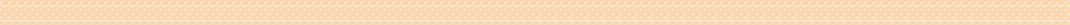 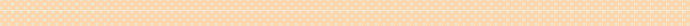 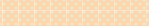 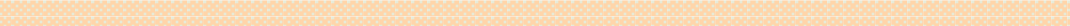 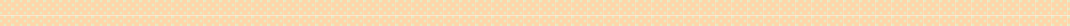 NameContactTaskInOutHoursSupervisorHours:Internal Use OnlyInternal Use OnlyInternal Use OnlyLocation:	Info:Department:	Record Number:Projects Completed:		Problems:Location:	Info:Department:	Record Number:Projects Completed:		Problems:Location:	Info:Department:	Record Number:Projects Completed:		Problems: